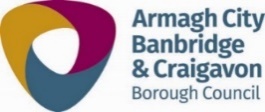 Objective The purpose of our Green Transport procedure is to encourage people to use sustainable or less polluting methods of transport and reduce dependence on the car.  This in turn will lead to improved local air quality, a reduction in greenhouse gases and reduced congestion on the roads.This procedure is designed to identify the transport issues presented by the operation of the community centre and to put in measures that contribute to improving the environment.  To provide information that encourages staff and customers to consider alternatives to single occupancy car use.Transport Routes to the centre Directional Signage to Centre a) From Town Centre Proceed on Church Street to mini Roundabout, take 2nd exit onto Church Street and continue for 0.6 miles and Dromore Community Centre will be on your left.  b) From A1 North bound Exit A1 Carriageway via slip road (opposite viaduct) to Lurgan, continue onto the end of the road.  At the junction turn right onto Lurgan Road (B2) and continue for 0.2 miles and Dromore Community Centre will be on your left. c) A1 South bound Exit A1 Carriageway at Hillsborough Road Junction (B2) for Dromore, continue into Town centre and along Church Street to mini roundabout.  Take 2nd exit onto Church Street and continue for 0.6 miles and Dromore Community Centre will be on your left.     Pedestrian AccessA 15 minute walk from the town centre along Church Street and onto the Lurgan Road on existing footpaths on one side of the road.  Street lighting is available and roads are subject to both 30 and 40 mph speed limits.  Cycle Access Cycle provision is available from the town by either use of the footpath or on the road, the road is well maintained and provision for parking cycles is clearly identified at the centre.Public Transport No public transport is currently available to the centre   Car and Motorcycle TransportThe Centre is readily accessible by car, scooter and motorcycle with parking spaces being included within the Centre. Measures The following measures are proposed to help reduce dependence on the car and provide realistic alternatives.Target GroupMeasure to be TakenStaffEncourage staff to participate in car sharing when staff training has been organised. Encourage staff to participate in car sharing if staff are on same shift and coming from same direction. ChildrenRun Cycling proficiency programme working alongside Community police. AdultsInclude travel to the centre by walking as part of their personal exercise programmeEncourage the provision of secure cycle storage for customers with access to changing and shower areasEncourage customers to car share on way to centre if they are using the same route. 